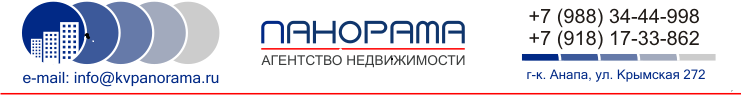 АНКЕТАФамилия_________________________Имя__________________________Отчество____________________________Дата рождения_______________________Номер телефона_______________________Фактический адрес проживания___________________________Адрес по прописке______________________________________Паспортные данные (серия, номер, кем и когда выдан, код подразделения) ________________________________Семейное положение _________________________Есть ли дети Да_______ Нет __________Если да до сколько и возраст________________Общий стаж работы __________________________Есть ли родственники или друзья, которые работают в сфере недвижимости? ______________________ Желаемая должность ______________________Чем Вас привлекает предложенная вакансия? ___________________________________________________________________________________________________________Какие еще вакансии, помимо предложенной, Вас могли бы заинтересовать? _____________________________________________________________________________________________________________________________________________________Ожидаемая зарплаты _____________________________Зарплата на предыдущем месте работы_____________________________Из какого источника узнали о вакансии		газета                интернет-сайт (______________________)	           от знакомыхКаким иностранным языком владеете? ____________________Водительские права: Категория ______Автомобиль (модель, марка, год выпуска, класс) _________________________________________________________________Образование: (среднее (полное) общее, начальное профессиональное, среднее профессиональное, высшее профессиональное) Специальность __________________________________Год окончания __________________________________Дополнительное образование (курсы, стажировки, тренинги, семинары, повышение квалификации)Наименование образовательного учреждения ____________________________________________________________________Специальность ____________________________Год образования ___________________________Полученные навыки ____________________________________________________________________________________________________________________________________________________________________________________________________Перечислите Ваши сильные стороны ______________________________________________________________________________________________________________________________________________________________________________________Перечислите Ваши слабые стороны _______________________________________________________________________________________________________________________________________________________________________________________Настоящий лидер - это _______________________________________________________________________________________Уровень владения компьютером: __ Нет, __ Начальный (знание основ), ___ Средний (владение компьютером на уровне пользователя), __ Продвинутый (свободно пользуюсь компьютером без посторонней помощи, владею большим количеством программ, программирование)Компьютерные программы, которыми владеете _______________________________________________________________Отношение к воинской обязанности: Служил в армии _______ Буду призываться ________Наличие судимостей ________________________________________________________________________________________Данные о последнем месте работы:	Период работы (службы)_______________________________________________________________________________	Название организации ________________________________________________________________________________	Телефон организации _________________________________________________________________________________	Сфера деятельности __________________________________________________________________________________	Занимаемая должность ________________________________________________________________________________	Выполняемые обязанности _______________________________________________________________________________________________________________________________________________________________________________________	Полученные навыки _____________________________________________________________________________________________________________________________________________________________________________________________	Причина увольнения __________________________________________________________________________________	Можете Вы назвать людей, к кому можно обратиться за отзывом о Вашей работе на прежнем месте? ___________________________________________________________________________________________________________Есть ли аккаунт(ы) в социальных сетях: Да ___ Нет ___,Если да, то отметьте в каких: __ВКонтакте,___Одноклассники, ___Facebook,___Twitter,___LiveJournal,___Google+,___Viber,___WhatsAppСколько времени в день Вы тратите на общение в социальных сетях?________________________________________________Любите ли Вы общение с людьми? _____________________________Как часто Вы заводите новые знакомства?___ Раз в месяц___ Раз в полгода___ Раз в год, Свой вариант___________________Любите ли Вы разговаривать по телефону? ______________________________________________________________________Сколько раз в день Вы проверяете личную почту? ________________________________________________________________Ваши увлечения вне работы (хобби) _______________________________________________________________________________________________________________________________________________________________________________________Оцените в процентах свою потребность в личном времени _____________Какими навыками, которые требуются для занимаемой должности, Вы владеете наиболее хорошо? ___________________________________________________________________________________________________________Почему Вы хотите работать в нашей компании? _____________________________________________________________________________________________________________________________________________________________________________Кем Вы видите себя через 5 лет? __________________________________________________________________________________________________________________________________________________________________________________________Почему нам стоит взять на работу именно Вас? _____________________________________________________________________________________________________________________________________________________________________________Когда Вы готовы приступить к работе? _________________________________________________________________________Против проверки сообщенных мною сведений не возражаю. _____________________________Дата заполнения анкеты _____________________________    			Подпись_____________________________